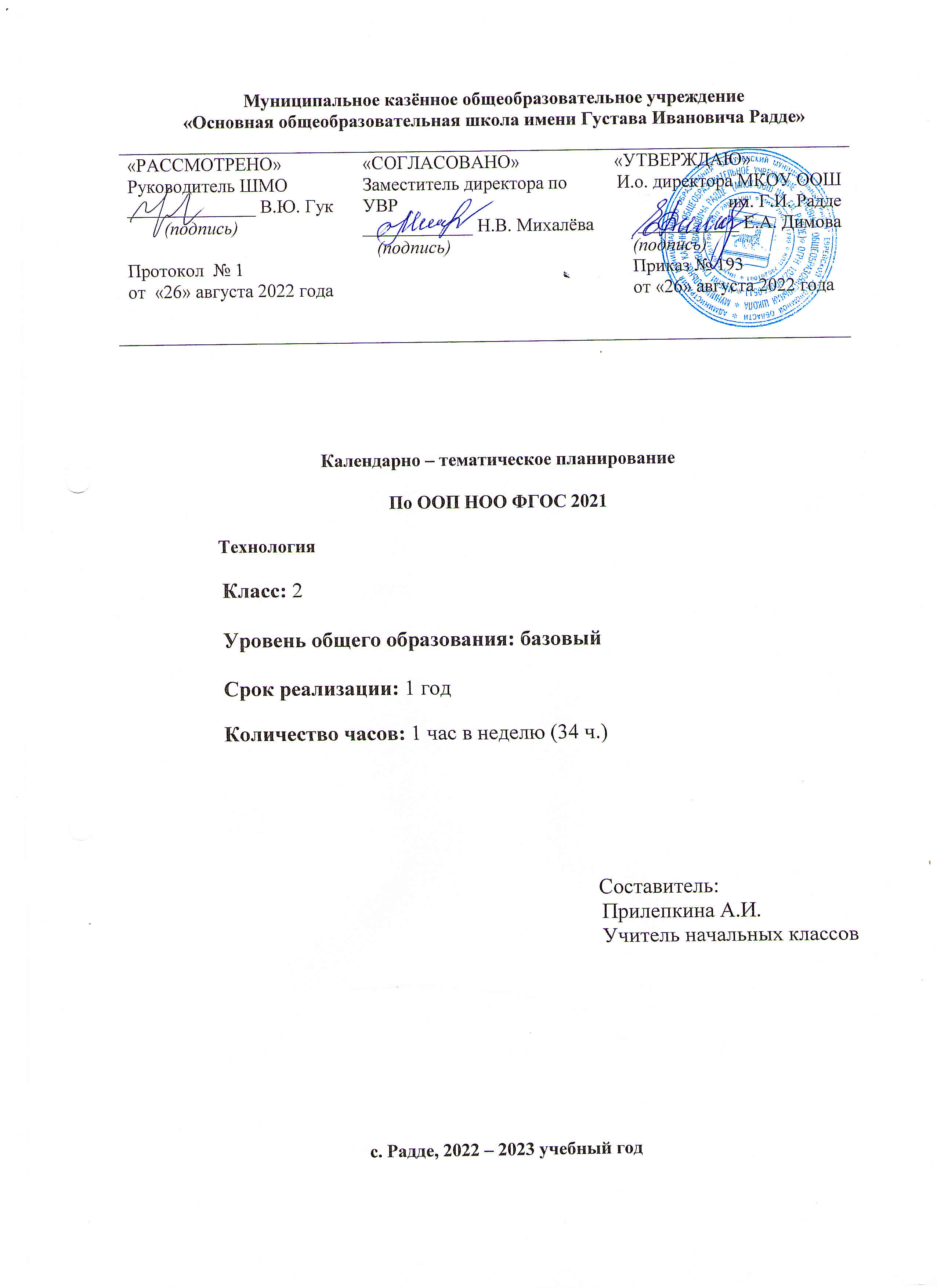 ТЕМАТИЧЕСКОЕ ПЛАНИРОВАНИЕ КАЛЕНДАРНО – ТЕМАТИЧЕСКОЕ ПЛАНИРОВАНИЕ№
п/пНаименование разделов и тем программыКоличество часовКоличество часовКоличество часовКоличество часовВиды деятельностиВиды, 
формы 
контроляЭлектронные (цифровые) образовательные ресурсы№
п/пНаименование разделов и тем программывсегоконтрольные работыконтрольные работыПрактичес кие работыВиды деятельностиВиды, 
формы 
контроляЭлектронные (цифровые) образовательные ресурсыМодуль 1. ТЕХНОЛОГИИ, ПРОФЕССИИ И ПРОИЗВОДСТВАМодуль 1. ТЕХНОЛОГИИ, ПРОФЕССИИ И ПРОИЗВОДСТВАМодуль 1. ТЕХНОЛОГИИ, ПРОФЕССИИ И ПРОИЗВОДСТВАМодуль 1. ТЕХНОЛОГИИ, ПРОФЕССИИ И ПРОИЗВОДСТВАМодуль 1. ТЕХНОЛОГИИ, ПРОФЕССИИ И ПРОИЗВОДСТВАМодуль 1. ТЕХНОЛОГИИ, ПРОФЕССИИ И ПРОИЗВОДСТВАМодуль 1. ТЕХНОЛОГИИ, ПРОФЕССИИ И ПРОИЗВОДСТВАМодуль 1. ТЕХНОЛОГИИ, ПРОФЕССИИ И ПРОИЗВОДСТВАМодуль 1. ТЕХНОЛОГИИ, ПРОФЕССИИ И ПРОИЗВОДСТВА1.1.Рукотворный мир — результат труда человека.Элементарные представления об основном принципе создания мира вещей: прочность конструкции, удобство использования, эстетическая выразительность1101Выбирать правила безопасной работы, выбирать 
инструменты и приспособления в зависимости от технологии изготавливаемых изделий. Изучать 
возможности использования изучаемых инструментов и приспособлений людьми разных профессий; 
Изучать важность подготовки, организации, уборки, поддержания порядка рабочего места людьми разных профессий;Практическая работа;https://resh.edu.ru/subject/8/2/ https://mob-edu.com/1.2.Средства художественной выразительности (композиция, цвет, тон и др.). Изготовление изделий с учётом данного принципа.1101Изготавливать изделия из различных материалов, использовать свойства материалов при работе над изделием. Подготавливать материалы к работе;Практическая работа;https://resh.edu.ru/subject/8/2/ https://mob-edu.com/1.3.Общее представление о технологическом процессе: анализ устройства и назначения изделия; выстраивание 
последовательности практических действий и 
технологических операций; подбор материалов 
и инструментов; экономная разметка; обработка с целью получения (выделения) деталей, сборка, отделка изделия; проверка изделия в действии, внесение необходимых дополнений и изменений1101Рассматривать использование принципа создания вещей, средств художественной выразительности в различных отраслях и профессиях;Практическая работа;https://resh.edu.ru/subject/8/2/ https://mob-edu.com/1.4.Изготовление изделий из различных материалов с соблюдением этапов технологического процесса1101Изготавливать изделия из различных материалов, использовать свойства материалов при работе над изделием. Подготавливать материалы к работе;Практическая работа;https://resh.edu.ru/subject/8/2/ https://mob-edu.com/1.5.Традиции и современность. Новая жизнь древних про-фессий. Совершенствование их технологических процессов.Мастера и их профессии; правила мастера. Культурные традиции2211Приводить примеры традиций и праздников народов России, ремёсел, обычаев и производств, связанных с изучаемыми материалами и производствами;Практическая работа;https://resh.edu.ru/subject/8/2/ https://mob-edu.com/1.6.Элементарная творческая и проектная деятельность (создание замысла, его детализация и воплощение).Несложные коллективные, групповые проекты2211Формировать элементарные представления об 
основном принципе создания мира вещей: прочность конструкции, удобство использования, эстетическая выразительность. Изготавливать изделия с учётом данного принципа;Практическая работа; контрольная работаhttps://resh.edu.ru/subject/8/2/ https://mob-edu.com/Итого по модулюИтого по модулю88Модуль 2. ТЕХНОЛОГИИ РУЧНОЙ ОБРАБОТКИ МАТЕРИАЛОВМодуль 2. ТЕХНОЛОГИИ РУЧНОЙ ОБРАБОТКИ МАТЕРИАЛОВМодуль 2. ТЕХНОЛОГИИ РУЧНОЙ ОБРАБОТКИ МАТЕРИАЛОВМодуль 2. ТЕХНОЛОГИИ РУЧНОЙ ОБРАБОТКИ МАТЕРИАЛОВМодуль 2. ТЕХНОЛОГИИ РУЧНОЙ ОБРАБОТКИ МАТЕРИАЛОВМодуль 2. ТЕХНОЛОГИИ РУЧНОЙ ОБРАБОТКИ МАТЕРИАЛОВМодуль 2. ТЕХНОЛОГИИ РУЧНОЙ ОБРАБОТКИ МАТЕРИАЛОВМодуль 2. ТЕХНОЛОГИИ РУЧНОЙ ОБРАБОТКИ МАТЕРИАЛОВМодуль 2. ТЕХНОЛОГИИ РУЧНОЙ ОБРАБОТКИ МАТЕРИАЛОВ2.1.Многообразие материалов, их свойств и их практическое применение в жизни. Исследование и сравнение 
элементарных физических, механических и 
технологических свойств различных материалов. Выбор материалов по их декоративно-художественным и 
конструктивным свойствам.101По заданному образцу организовывать свою 
деятельность: подготавливать рабочее место для работы с бумагой и картоном, правильно и 
рационально размещать инструменты и материалы в соответствии с индивидуальными особенностями обучающихся, под контролем учителя в процессе выполнения изделия контролировать и при 
необходимости восстанавливать порядок на рабочем месте; убирать рабочее место;Практическая работа;https://resh.edu.ru/subject/8/2/ https://mob-edu.com/2.2.Называние и выполнение основных технологических операций ручной обработки материалов в процессе 
изготовления изделия: разметка деталей (с помощью линейки (угольника, циркуля), формообразование деталей (сгибание, складывание тонкого картона и плотных видов бу-
маги и др.), сборка изделия (сшивание)101Применять правила рационального и безопасного 
использования чертёжных инструментов (линейка, угольник, циркуль). Определять названия и назначение основных инструментов и приспособлений для ручного труда, использовать их в практической работе;Практическая работа;https://resh.edu.ru/subject/8/2/ https://mob-edu.com/2.3.Подвижное соединение деталей изделия101Различать подвижные и неподвижные соединения деталей в конструкции; использовать щелевой замок;Практическая работа;https://resh.edu.ru/subject/8/2/ https://mob-edu.com/2.4.Использование соответствующих способов обработки материалов в зависимости от вида и назначения изделия101Анализировать конструкцию изделия, обсуждать 
варианты изготовления изделия, называть и выполнять основные технологические операции ручной обработки материалов в процессе изготовления изделия: разметку деталей с помощью линейки (угольника, циркуля), выделение деталей, формообразование деталей 
(сгибание, складывание тонкого картона и плотных видов бумаги), сборку изделия (склеивание) и отделку изделия или его деталей по заданному образцу и 
самостоятельно при выполнении изделия в изученной технике;Практическая работа;https://resh.edu.ru/subject/8/2/ https://mob-edu.com/2.5.Виды условных графических изображений: рисунок, простейший чертёж, эскиз, схема0.500.5Различать виды условных графических изображений: рисунок, простейший чертёж, эскиз, схема.Использовать в практической работе чертёжные 
инструменты — линейку (угольник, циркуль), знать их функциональное назначение, конструкцию;Практическая работа;https://resh.edu.ru/subject/8/2/ https://mob-edu.com/2.6.Чертёжные инструменты — линейка (угольник, циркуль). Их функциональное назначение, конструкция. Приёмы безопасной работы колющими (циркуль) инструментами0.500.5Различать виды условных графических изображений: рисунок, простейший чертёж, эскиз, схема.Использовать в практической работе чертёжные 
инструменты — линейку (угольник, циркуль), знать их функциональное назначение, конструкцию;Практическая работа;https://resh.edu.ru/subject/8/2/ https://mob-edu.com/2.7.Технология обработки бумаги и картона101Наблюдать, сравнивать, сопоставлять свойства бумаги (состав, цвет, прочность); определять виды бумаг. Называть особенности использования различных видов бумаги. С помощью учителя выбирать вид бумаги для изготовления изделия. Осваивать отдельные приёмы работы с бумагой, правила безопасной работы, правила разметки деталей;Практическая работа;https://resh.edu.ru/subject/8/2/ https://mob-edu.com/2.8.Назначение линий чертежа (контур, линия разреза, сгиба, выносная, размерная). Чтение условных графических изображений0.500.5Читать графическую чертёжную документацию: рисунок, простейший чертёж, эскиз и схему с учётом условных обозначений;Практическая работа;https://resh.edu.ru/subject/8/2/ https://mob-edu.com/2.9.Построение прямоугольника от двух прямых углов (от одного прямого угла). 0.500.5Выполнять построение прямоугольника от двух прямых углов, от одного прямого угла;Практическая работа;https://resh.edu.ru/subject/8/2/ https://mob-edu.com/2.10Сгибание и складывание тонкого картона и плотных видов бумаги — биговка0.500.5По заданному образцу организовывать свою 
деятельность: подготавливать рабочее место для 
работы с пластичными материалами, правильно и рационально размещать инструменты и материалы в соответствии с индивидуальными особенностями, под контролем учителя в процессе выполнения изделия проверять и восстанавливать порядок на рабочем месте; убирать рабочее место;Практическая работа;https://resh.edu.ru/subject/8/2/ https://mob-edu.com/2.11.Разметка деталей с опорой на простейший чертёж, эскиз. Изготовление изделий по рисунку, простейшему чертежу или эскизу, схеме0.500.5Планировать свою деятельность по предложенному в учебнике, рабочей тетради образцу;Практическая работа;https://resh.edu.ru/subject/8/2/ https://mob-edu.com/2.12.Использование измерений, вычислений 
и построений для решения практических задач101Осваивать построение окружности и разметку деталей с помощью циркуля;Практическая работа;https://resh.edu.ru/subject/8/2/ https://mob-edu.com/2.13.Подвижное соединение деталей на проволоку, толстую нитку.101Выполнять подвижное соединение деталей изделия на проволоку, толстую нитку;Практическая работа;https://resh.edu.ru/subject/8/2/ https://mob-edu.com/2.14.Технология обработки текстильных материалов. Строение ткани (поперечное и продольное направление нитей). Ткани и нитки растительного происхождения (полученные на основе натурального сырья)0.2500.25Классифицировать изучаемые материалы (ткани, трикотаж, нетканые) по способу изготовления, нитям основ; нитки по назначению и происхождению, 
изучаемые материалы по сырью, из которого они изготовлены;Практическая работа;https://resh.edu.ru/subject/8/2/ https://mob-edu.com/2.15.Виды ниток (швейные, мулине)0.2500.25Определять виды ниток: шёлковые, мулине, швейные, пряжа, их использование;Практическая работа;https://resh.edu.ru/subject/8/2/ https://mob-edu.com/2.16.Трикотаж, нетканые материалы (общее представление), его строение и основные свойства0.2500.25Определять под руководством учителя сырьё для производства натуральных тканей (хлопковые и 
льняные ткани вырабатывают из волокон 
растительного происхождения; шерстяные производят из волокна, получаемого из шерсти животных);Практическая работа;https://resh.edu.ru/subject/8/2/ https://mob-edu.com/2.17.Варианты строчки прямого стежка (перевивы, наборы) и/или строчка косого стежка и её варианты (крестик, стебельчатая, ёлочка)0.2500.25Выполнять отделку деталей изделия, используя строчки стежков, а также различными отделочными 
материалами;Практическая работа;https://resh.edu.ru/subject/8/2/ https://mob-edu.com/2.18.Лекало. Разметка с помощью лекала (простейшей выкройки)101Выполнять разметку с помощью лекала (простейшей выкройки);Практическая работа;https://resh.edu.ru/subject/8/2/ https://mob-edu.com/2.19.Технологическая последовательность изготовления 
несложного швейного изделия (разметка деталей, 
выкраивание деталей, отделка деталей, сшивание деталей)101Понимать особенности разметки деталей кроя и резания (раскрой) ткани и по лекалу (или выкройке);Практическая работа;https://resh.edu.ru/subject/8/2/ https://mob-edu.com/2.20.Использование дополнительных материалов (например, проволока, пряжа, бусины и др.)101Использовать дополнительные материалы при работе над изделием;Практическая работа;https://resh.edu.ru/subject/8/2/ https://mob-edu.com/Итого по модулюИтого по модулю14Модуль 3. КОНСТРУИРОВАНИЕ И МОДЕЛИРОВАНИЕМодуль 3. КОНСТРУИРОВАНИЕ И МОДЕЛИРОВАНИЕМодуль 3. КОНСТРУИРОВАНИЕ И МОДЕЛИРОВАНИЕМодуль 3. КОНСТРУИРОВАНИЕ И МОДЕЛИРОВАНИЕМодуль 3. КОНСТРУИРОВАНИЕ И МОДЕЛИРОВАНИЕМодуль 3. КОНСТРУИРОВАНИЕ И МОДЕЛИРОВАНИЕМодуль 3. КОНСТРУИРОВАНИЕ И МОДЕЛИРОВАНИЕМодуль 3. КОНСТРУИРОВАНИЕ И МОДЕЛИРОВАНИЕ3.1.Основные и дополнительные детали. Общее представление о правилах создания гармоничной композиции. 
Симметрия, способы разметки и конструирования 
симметричных форм514Выделять основные и дополнительные детали 
конструкции, называть их форму и определять способ соединения; анализировать конструкцию изделия по рисунку, фотографии, схеме и готовому образцу; конструировать и моделировать изделия из различных материалов по простейшему чертежу или эскизу;Практическая работа;https://resh.edu.ru/subject/8/2/ https://mob-edu.com/3.2.Конструирование и моделирование изделий из различных материалов по простейшему чертежу или эскизу201Конструировать симметричные формы, использовать способы разметки таких форм при работе над 
конструкцией;Практическая работа;https://resh.edu.ru/subject/8/2/ https://mob-edu.com/3.3.Подвижное соединение деталей конструкции101При выполнении практических работ учитывать правила создания гармоничной композиции;Практическая работа;https://resh.edu.ru/subject/8/2/ https://mob-edu.com/3.4.Внесение элементарных конструктивных изменений и дополнений в изделие211Учитывать основные принципы создания конструкции: прочность и жёсткость;Контрольная работа;https://resh.edu.ru/subject/8/2/ https://mob-edu.com/Итого по модулюИтого по модулю10Модуль 4. ИНФОРМАЦИОННО-КОММУНИКАТИВНЫЕ ТЕХНОЛОГИИМодуль 4. ИНФОРМАЦИОННО-КОММУНИКАТИВНЫЕ ТЕХНОЛОГИИМодуль 4. ИНФОРМАЦИОННО-КОММУНИКАТИВНЫЕ ТЕХНОЛОГИИМодуль 4. ИНФОРМАЦИОННО-КОММУНИКАТИВНЫЕ ТЕХНОЛОГИИМодуль 4. ИНФОРМАЦИОННО-КОММУНИКАТИВНЫЕ ТЕХНОЛОГИИМодуль 4. ИНФОРМАЦИОННО-КОММУНИКАТИВНЫЕ ТЕХНОЛОГИИМодуль 4. ИНФОРМАЦИОННО-КОММУНИКАТИВНЫЕ ТЕХНОЛОГИИМодуль 4. ИНФОРМАЦИОННО-КОММУНИКАТИВНЫЕ ТЕХНОЛОГИИ4.1.Демонстрация учителем готовых материалов на информационных носителях101Анализировать готовые материалы, представленные учителем на информационных носителях;Практическая работа;https://resh.edu.ru/subject/8/2/ https://mob-edu.com/4.2.Поиск информации. Интернет как источник информации101Осуществлять поиск информации, в том числе в Интернете под руководством взрослого;Практическая работа;https://resh.edu.ru/subject/8/2/ https://mob-edu.com/ОБЩЕЕ КОЛИЧЕСТВО ЧАСОВ ПО ПРОГРАММЕОБЩЕЕ КОЛИЧЕСТВО ЧАСОВ ПО ПРОГРАММЕ34430№
п/пТема урокаКоличество часовКоличество часовКоличество часовДата 
изученияДата 
изученияДата 
изученияВиды, 
формы 
контроля№
п/пТема урокавсегоконтрольные работыпрактические работыДата 
изученияДата 
изученияДата 
изученияВиды, 
формы 
контроля№
п/пТема урокавсегоконтрольные работыпрактические работыпо планупо фактупо фактуВиды, 
формы 
контроля1.Что уже ты знаешь? Помощник бобр101Устный 
опрос;2.Зачем художнику знать о цвете, форме и размере? Орнаменты из семян101Тестирование; Практическая работа3.Какова роль цвета в композиции? Цветочная композиция101Практическая работа;4.Какие бывают цветочные композиции? Букет в вазе101Устный 
опрос; практическая работа 5.Как увидеть белое изображение на белом фоне? Белоснежное очарование101Устный 
опрос; практическая работа6.Что такое симметрия? Как получить симметричные детали? Композиция - симметрия101Устный 
опрос; практическая работа7.Можно ли сгибать картон? Как? Проект «Африканская саванна»101Практическая работа;8.Как плоское превратить в объемное? Говорящий попугай101Практическая работа;9.Как согнуть картон по кривой линии? Змей Горыныч 101Практическая работа;10.Проверим себя110Контрольная работа;11.Что такое технологические операции и способы ? Игрушки с пружинками101Практическая работа;12.Что такое линейка и что она умеет? Лягушка101Практическая работа;13.Что такое чертеж и как его прочитать? Открытка - сюрприз101Практическая работа;14.Как изготовить несколько одинаковых прямоугольников? Аппликация с плетением101Практическая работа;15.Можно ли разметить прямоугольник по угольнику? Блокнотик для записей101Практическая работа;16.Можно ли без шаблона разметить круг?  Узоры в круге101Практическая работа;17.Мастерская Деда Мороза и Снегурочки. Игрушки из конусов101Практическая работа;18.Проверим себя110Контрольная работа;19.Какой секрет у подвижных игрушек? Игрушки-качалки101Практическая работа;20.Как из неподвижной игрушки сделать подвижную? Подвижные игрушки101Практическая работа;21.Еще один способ сделать игрушку подвижной. Подвижная игрушка101Практическая работа;22.Что заставляет вращаться пропеллер? Пропеллер101Практическая работа;23.Можно ли соединить детали без соединительных материалов? Самолёт101Практическая работа;24.День защитника Отечества. Изменяется ли вооружение в армии? Поздравительная открытка101Практическая работа;25.Как машины помогают человеку? Макет автомобиля101Практическая работа;26.Поздравляем женщин и девочек. Открытка к 8 марта.101Практическая работа;27.Что интересного в работе архитектора? Наши проекты «Создадим свой город»101Практическая работа;28.Проверим себя110Контрольная работа;29.Какие бывают ткани? Одуванчик101Практическая работа;30.Какие бывают нитки? Как они используются? Птичка из помпона101Практическая работа;31.Что такое натуральные ткани? Каковы их свойства? Подставка101Практическая работа;32.Строчка косого стежка. Есть ли у нее «дочки»? Мешочек с сюрпризом101Практическая работа;33.Как ткань превращается в изделие? Лекало. Футляр для мобильного телефона101Устный 
опрос; Практическая работа 34.Проверим себя110Контрольная работа;ОБЩЕЕ КОЛИЧЕСТВО ЧАСОВ ПО ПРОГРАММЕОБЩЕЕ КОЛИЧЕСТВО ЧАСОВ ПО ПРОГРАММЕ34430